КАЛЕНДАРНО-ТЕМАТИЧЕСКОЕ ПЛАНИРОВАНИЕ ПО МАТЕМАТИКЕКАЛЕНДАРНО-ТЕМАТИЧЕСКОЕ ПЛАНИРОВАНИЕ ПО МАТЕМАТИКЕКАЛЕНДАРНО-ТЕМАТИЧЕСКОЕ ПЛАНИРОВАНИЕ ПО МАТЕМАТИКЕКАЛЕНДАРНО-ТЕМАТИЧЕСКОЕ ПЛАНИРОВАНИЕ ПО МАТЕМАТИКЕКАЛЕНДАРНО-ТЕМАТИЧЕСКОЕ ПЛАНИРОВАНИЕ ПО МАТЕМАТИКЕКАЛЕНДАРНО-ТЕМАТИЧЕСКОЕ ПЛАНИРОВАНИЕ ПО МАТЕМАТИКЕКАЛЕНДАРНО-ТЕМАТИЧЕСКОЕ ПЛАНИРОВАНИЕ ПО МАТЕМАТИКЕКАЛЕНДАРНО-ТЕМАТИЧЕСКОЕ ПЛАНИРОВАНИЕ ПО МАТЕМАТИКЕКАЛЕНДАРНО-ТЕМАТИЧЕСКОЕ ПЛАНИРОВАНИЕ ПО МАТЕМАТИКЕКАЛЕНДАРНО-ТЕМАТИЧЕСКОЕ ПЛАНИРОВАНИЕ ПО МАТЕМАТИКЕКАЛЕНДАРНО-ТЕМАТИЧЕСКОЕ ПЛАНИРОВАНИЕ ПО МАТЕМАТИКЕКАЛЕНДАРНО-ТЕМАТИЧЕСКОЕ ПЛАНИРОВАНИЕ ПО МАТЕМАТИКЕ№п/пДатаДатаДатаТема урокаСтр. учеб.Тип урока.КоличествочасовПланируемые результаты  (предметные)Планируемые результаты (личностные и метапредметные)Характеристика деятельностиПланируемые результаты (личностные и метапредметные)Характеристика деятельностиПланируемые результаты (личностные и метапредметные)Характеристика деятельностиПланируемые результаты (личностные и метапредметные)Характеристика деятельности№п/ппланпланфакт ПознавательныеУУДРегулятивныеУУДКоммуникативныеУУДЛичностныеУУДПодготовка к изучению чисел. Пространственные и временные представления. (8)Подготовка к изучению чисел. Пространственные и временные представления. (8)Подготовка к изучению чисел. Пространственные и временные представления. (8)Подготовка к изучению чисел. Пространственные и временные представления. (8)Подготовка к изучению чисел. Пространственные и временные представления. (8)Подготовка к изучению чисел. Пространственные и временные представления. (8)Подготовка к изучению чисел. Пространственные и временные представления. (8)Подготовка к изучению чисел. Пространственные и временные представления. (8)Подготовка к изучению чисел. Пространственные и временные представления. (8)Подготовка к изучению чисел. Пространственные и временные представления. (8)Подготовка к изучению чисел. Пространственные и временные представления. (8)Подготовка к изучению чисел. Пространственные и временные представления. (8)11Учебник математики. Роль математики в жизни людей и общества.с.4-5Вводный урок1 часЗнакомство с учебным предметом, учебником и тетрадью. Проверка умения учащихся по пересчету предметов.Уметь пересчитывать предметыЛогические: анализ объектов с целью выделения признаков, выбор оснований для сравнения и классификации объектов, установление причинно – следственных связей, построение логической цепи рассуждений.Волевая саморегуляция  как способность к волевому усилиюПотребность в общении с учителемУмение слушать и вступать в диалогФормирование социальной роли ученика.Формирование положительногоотношения к учению22Счёт предметов (с использованием количественного и порядкового числительных)Сравнение групп предметовс.4-5Вводный урок1 часЗнакомство с учебным предметом, учебником и тетрадью. Проверка умения учащихся по пересчету предметов.Уметь пересчитывать предметыЛогические: анализ объектов с целью выделения признаков, выбор оснований для сравнения и классификации объектов, установление причинно – следственных связей, построение логической цепи рассуждений.Волевая саморегуляция  как способность к волевому усилиюПотребность в общении с учителемУмение слушать и вступать в диалогФормирование социальной роли ученика.Формирование положительногоотношения к учению33Целевая прогулка. Пространственные представления «вверху», «внизу», «слева», «справа»с.6-7Комбинированный1 часЗакрепление понятий «больше», «меньше», «столько же»; развитие умения считать предметы по представлению Создание условий для развития пространственной ориентации, логического мышления, произвольного внимания. Знать и воспроизводить понятия «вверх», «вниз», «налево», «направо». Уметь считать предметы по представлению, ориентироваться в пространстве.Логические: анализ объектов с целью выделения признаков, выбор оснований для сравнения и классификации объектов, установление причинно – следственных связей, построение логической цепи рассуждений.Общеучебные: рефлексия способов и условий действий, контроль и оценка процесса и результатов деятельностиВолевая саморегуляция, контроль в форме сличения способа действия и его результата с заданным эталономПотребность в общении с учителемУмение слушать и вступать в диалогФормирование социальной роли ученика.Формирование положительногоотношения к учению44Временные представления (раньше, позже, сначала, потом)с.8-9Комбинированный1 часРазвитие временных и пространственных представлений; закрепление умений считать предметы, сравнивать группы предметов.Создание условий для развития пространственной ориентации, логического мышления, произвольного нимания. Знать и воспроизводить понятия «раньше», «позже», «сначала», «потом». Уметь оперировать понятиями «раньше», «потом», «сначала», «позже»; сравнивать предметы и группы предметов.Логические: анализ объектов с целью выделения признаков, выбор оснований для сравнения и классификации объектов, установление причинно – следственных связей, построение логической цепи рассуждений.Общеучебные: рефлексия способов и условий действий, контроль и оценка процесса и результатов деятельностиВолевая саморегуляция, контроль в форме сличения способа действия и его результата с заданным эталономПотребность в общении с учителемУмение слушать и вступать в диалогФормирование социальной роли ученика.Формирование положительногоотношения к учению55Отношения «столько же», «больше», «меньше»с.10-11Комбинированный1 часОбучение сравнению групп предметов, установлением взаимно-однозначного соответствия. Создание условий для развития пространственной ориентации, логического мышления, произвольного внимания. Знать и воспроизводить понятия «больше», «меньше», «столько же». Уметь сравнивать группы предметов путем установления взаимно – однозначного соответствия.Логические: анализ объектов с целью выделения признаков, выбор оснований для сравнения и классификации объектов, установление причинно – следственных связей, построение логической цепи рассуждений.Общеучебные: рефлексия способов и условий действий, контроль и оценка процесса и результатов деятельностиВолевая саморегуляция, контроль в форме сличения способа действия и его результата с заданным эталономПотребность в общении с учителем Умение слушать и вступать в диалогФормирование социальной роли ученика.Формирование положительногоотношения к учению66Сравнение групп предметов.На сколько больше?На сколько меньше?с.12-13Комбинированный1 часРазвитие умений пересчитывать предметы, сравнивать группы предметов; выявление существенных признаков в группе предметов.Уметь определять существенные признаки предметов для сравнения, сравнивать и уравнивать предметы.Логические: анализ объектов с целью выделения признаков, выбор оснований для сравнения и классификации объектов, установление причинно – следственных связей, построение логической цепи рассуждений.Волевая саморегуляция, контроль в форме сличения способа действия и его результата с заданным эталономПотребность в общении с учителемУмение слушать и вступать в диалогФормирование социальной роли ученика.Формирование положительногоотношения к учению77Урок – игра. Уравнивание предметов и групп предметов.Странички для любознательныхс.14-15Комбинированный1 часРазвитие умений пересчитывать предметы, сравнивать группы предметов; выявление существенных признаков в группе предметов.Уметь определять существенные признаки предметов для сравнения, сравнивать и уравнивать предметы.Логические: анализ объектов с целью выделения признаков, выбор оснований для сравнения и классификации объектов, установление причинно – следственных связей, построение логической цепи рассуждений.Волевая саморегуляция, контроль в форме сличения способа действия и его результата с заданным эталономПотребность в общении с учителемУмение слушать и вступать в диалогФормирование социальной роли ученика.Формирование положительногоотношения к учению88Повторение и обобщение изученного по теме «Подготовка к изучению чисел».Проверочная работа.(с.4-5; 6-7)с.16-17,18-19Обобщающий урок1 часОтработка знаний и умений, приобретенных на предыдущих уроках. Знакомство с новой формой работы – самостоятельной работой.Уметь выполнять самостоятельную работу, работу над ошибками.Логические: анализ объектов с целью выделения признаков, выбор оснований для сравнения и классификации объектов, установление причинно – следственных связей, построение логической цепи рассуждений.Общеучебные: рефлексия способов и условий действий, контроль и оценка процесса и результатов деятельности.Волевая саморегуляция, контроль в форме сличения способа действия и его результата с заданным эталономПотребность в общении с учителемУмение слушать и вступать в диалогФормирование социальной роли ученика.Формирование положительногоотношения к учениюЧисла от 1 до 10 и число 0. Нумерация. (28 часов)Числа от 1 до 10 и число 0. Нумерация. (28 часов)Числа от 1 до 10 и число 0. Нумерация. (28 часов)Числа от 1 до 10 и число 0. Нумерация. (28 часов)Числа от 1 до 10 и число 0. Нумерация. (28 часов)Числа от 1 до 10 и число 0. Нумерация. (28 часов)Числа от 1 до 10 и число 0. Нумерация. (28 часов)Числа от 1 до 10 и число 0. Нумерация. (28 часов)Числа от 1 до 10 и число 0. Нумерация. (28 часов)Числа от 1 до 10 и число 0. Нумерация. (28 часов)Числа от 1 до 10 и число 0. Нумерация. (28 часов)Числа от 1 до 10 и число 0. Нумерация. (28 часов)99Много. Один. Цифра 1. Письмо цифры 1с.21-22, 23Комбинированный1 часСовершенствование умения считать предметы по одному, парами, устанавливать порядковый номер объекта; введение понятия «много»; развитие навыка написания цифры 1. Знать и воспроизводить понятия «много», «один».Уметь писать цифру 1, считать предметы парами, по одному, устанавливать порядковый номер объекта.Логические: анализ объектов с целью выделения признаков, выбор оснований для сравнения и классификации объектов, установление причинно – следственных связей, построение логической цепи рассуждений.Формирование социальной роли ученика.Формирование положительногоотношения к учениюПотребность в общении с учителемУмение слушать и вступать в диалогВолевая саморегуляция, контроль в форме сличения способа действия и его результата с заданным эталоном1010Числа 1, 2. Цифра 2.Письмо цифры 2с.24-25Комбинированный1 часРазвитие навыка написания цифры 2; закрепление умения считать парами, тройками. Совершенствование умения использовать понятия «больше», «меньше», «столько же. Уметь писать цифру 2, считать предметы по одному и парами; использовать понятия «больше», «меньше», «столько же.Логические: анализ объектов с целью выделения признаков, выбор оснований для сравнения и классификации объектов, установление причинно – следственных связей, построение логической цепи рассуждений.Формирование социальной роли ученика.Формирование положительногоотношения к учениюПотребность в общении с учителемУмение слушать и вступать в диалогВолевая саморегуляция, контроль в форме сличения способа действия и его результата с заданным эталоном1111Числа 1, 2, 3. Цифра 3. Письмо цифры 3с.26-27Комбинированный1 часСовершенствование навыков счета предметов, сравнения групп предметов; развитие навыка написания цифры3. Уметь писать цифру 3, считать предметы по одному и группами.Логические: анализ объектов с целью выделения признаков, выбор оснований для сравнения и классификации объектов, установление причинно – следственных связей, построение логической цепи рассуждений.Формирование социальной роли ученика.Формирование положительногоотношения к учениюПотребность в общении с учителемУмение слушать и вступать в диалогВолевая саморегуляция, контроль в форме сличения способа действия и его результата с заданным эталоном1212Знаки: +, –, =. «Прибавить», «вычесть», «получится»с.28-29Комбинированный1 часСовершенствование знаний о числовом ряде 1, 2, 3; знакомство с арифметическими знаками, введение понятий «прибавить», «вычесть», «получится». Знать и воспроизводить понятия «прибавить», «вычесть», «получится». Уметь читать математические предложения, оперировать новыми понятиями.Логические: анализ объектов с целью выделения признаков, выбор оснований для сравнения и классификации объектов, установление причинно – следственных связей, построение логической цепи рассуждений.Формирование социальной роли ученика.Формирование положительногоотношения к учениюПотребность в общении с учителемУмение слушать и вступать в диалогВолевая саморегуляция, контроль в форме сличения способа действия и его результата с заданным эталоном1313Число 4. Письмо цифры 4с.30-31Комбинированный1 часРасширение числового ряда, развитие навыка написания цифры 4. Совершенствование умения использовать знаки +, - , =. Уметь писать цифру 4, считать до 10 в прямом и обратном порядке, читать математические предложенияЛогические: анализ объектов с целью выделения признаков, выбор оснований для сравнения и классификации объектов, установление причинно – следственных связей, построение логической цепи рассуждений.Формирование социальной роли ученика.Формирование положительногоотношения к учениюПотребность в общении с учителемУмение слушать и вступать в диалогВолевая саморегуляция, контроль в форме сличения способа действия и его результата с заданным эталоном1414Отношения «длиннее», «короче» «одинаковые по длине»с.32-33Комбинированный1 часВведение понятия «длина»; обучение сравнению по длине и ширине; закрепление знаний о числовом ряде, умений читать и составлять числовые записи. Уметь сравнивать по длине и ширине, уметь читать и составлять числовые записи.Логические: анализ объектов с целью выделения признаков, выбор оснований для сравнения и классификации объектов, установление причинно – следственных связей, построение логической цепи рассуждений.Формирование социальной роли ученика.Формирование положительногоотношения к учениюПотребность в общении с учителемУмение слушать и вступать в диалогВолевая саморегуляция, контроль в форме сличения способа действия и его результата с заданным эталоном1515Урок – игра.    Число 5. Письмо цифры 5с.34-35Комбинированный1 часОтработка умения сравнивать объекты по длине и ширине; введение способа сравнения длины с помощью посредника; обучение письму цифры 5. Уметь писать цифру 5, сравнивать по длине и ширине.Логические: анализ объектов с целью выделения признаков, выбор оснований для сравнения и классификации объектов, установление причинно – следственных связей, построение логической цепи рассуждений.Формирование социальной роли ученика.Формирование положительногоотношения к учениюПотребность в общении с учителемУмение слушать и вступать в диалогВолевая саморегуляция, контроль в форме сличения способа действия и его результата с заданным эталоном1616Числа от 1 до 5. Состав числа 5 из двух слагаемыхс.36-37Комбинированный1 часОбобщение знаний о числовом ряде 1, 2, 3, 4, 5; отработка навыков письма соответствующих цифр; обучение представлению числа в виде двух частей. Знать состав числа 5. Уметь представлять числа в виде двух частей, писать изученные числаЛогические: анализ объектов с целью выделения признаков, выбор оснований для сравнения и классификации объектов, установление причинно – следственных связей, построение логической цепи рассуждений.Формирование социальной роли ученика.Формирование положительногоотношения к учениюПотребность в общении с учителемУмение слушать и вступать в диалогВолевая саморегуляция, контроль в форме сличения способа действия и его результата с заданным эталоном1717Странички для любознательных. Проверочная работа «Числа от 1 до 5».с.38-39пр.р. с.8-9Комбинированный1 часОбучение самостоятельной работе как форме деятельности, проверка знаний, полученных на предыдущих уроках; закрепление пройденного материала. Уметь самостоятельно работать.Логические: анализ объектов с целью выделения признаков, выбор оснований для сравнения и классификации объектов, установление причинно – следственных связей, построение логической цепи рассуждений.Формирование социальной роли ученика.Формирование положительногоотношения к учениюПотребность в общении с учителемУмение слушать и вступать в диалогВолевая саморегуляция, контроль в форме сличения способа действия и его результата с заданным эталоном1818Урок – экскурсия. Точка. Линия: кривая, прямая. Отрезок. Луч.с.40-41Комбинированный1 часЗнакомство с новыми геометрическими объектами; закрепление умения представлять числа 4 и 5 в виде двух слагаемых. Знать геометрические объекты: точка, прямая, кривая, отрезок. Уметь представлять числа в виде двух частей.Логические: анализ объектов с целью выделения признаков, выбор оснований для сравнения и классификации объектов, установление причинно – следственных связей, построение логической цепи рассуждений.Формирование социальной роли ученика.Формирование положительногоотношения к учениюПотребность в общении с учителемУмение слушать и вступать в диалогВолевая саморегуляция, контроль в форме сличения способа действия и его результата с заданным эталоном1919Ломаная линия. Звено ломаной, вершины.с.42-43Комбинированный1 часЗакрепление представлений о прямой, отрезке, кривой; знакомство, с ломаной линией, ее элементами; совершенствование умения составлять задачу. Знать геометрические объекты: ломаная линия, ее элементы.Уметь составить задачу (математический рассказ) по схеме и математической записиЛогические: анализ объектов с целью выделения признаков, выбор оснований для сравнения и классификации объектов, установление причинно – следственных связей, построение логической цепи рассужденийФормирование социальной роли ученика.Формирование положительногоотношения к учениюПотребность в общении с учителемУмение слушать и вступать в диалогВолевая саморегуляция, контроль в форме сличения способа действия и его результата с заданным эталоном2020Числа от 1 до 5. Закрепление. Состав чисел от 2 до 5 из двух слагаемых.Проверочная работа «Ломаная линия».с.44-45пр.р.с.10-11Урок закрепления знанийОбучение самостоятельной работе как форме деятельности, проверка знаний, полученных на предыдущих уроках; закрепление пройденного материала. Уметь самостоятельно работать.Логические: анализ объектов с целью выделения признаков, выбор оснований для сравнения и классификации объектов, установление причинно – следственных связей, построение логической цепи рассуждений.Формирование социальной роли ученика.Формирование положительногоотношения к учениюПотребность в общении с учителемУмение слушать и вступать в диалогВолевая саморегуляция, контроль в форме сличения способа действия и его результата с заданным эталоном2121Знаки: < (больше), > (меньше), = (равно)с.46-47Комбинированный1 часСформулировать правила сравнения, ввести названия знаков «больше», «меньше», «равно».Логические: анализ объектов с целью выделения признаков, выбор оснований для сравнения и классификации объектов, установление причинно – следственных связей, построение логической цепи рассуждений.Волевая саморегуляция, контроль в форме сличения способа действия и его результата с заданным эталономУмение слушать и вступать в диалогФормирование социальной роли ученика.Формирование положительногоотношения к учению2222«Равенство», «неравенство»с.48-49Комбинированный1 часВведение новых понятий, отработка умения составлять математические записи по схеме; закрепление представления о ломаных линиях Знать и воспроизводить понятия «равенство», «неравенство».Уметь составлять записи по схеме.Логические: анализ объектов с целью выделения признаков, выбор оснований для сравнения и классификации объектов, установление причинно – следственных связей, построение логической цепи рассуждений.Формирование социальной роли ученика.Формирование положительногоотношения к учениюПотребность в общении с учителемУмение слушать и вступать в диалогВолевая саморегуляция, контроль в форме сличения способа действия и его результата с заданным эталоном2323Многоугольникис.50-51Комбинированный1 часПовторение изученных геометрических объектов; введение нового геометрического объекта – многоугольника. Знать изученные геометрические объекты.Логические: анализ объектов с целью выделения признаков, выбор оснований для сравнения и классификации объектов, установление причинно – следственных связей, построение логической цепи рассуждений.Формирование социальной роли ученика.Формирование положительногоотношения к учениюПотребность в общении с учителемУмение слушать и вступать в диалогВолевая саморегуляция, контроль в форме сличения способа действия и его результата с заданным эталоном2424Числа 6, 7. Письмо цифры 6с.52-53Комбинированный1 часВведение числа 6; обучение письму цифры 6. Отработка знаний и умений, приобретенных на предыдущих уроках. Уметь писать цифру 6; составлять тексты задач, схемы, делать математические записи.Логические: анализ объектов с целью выделения признаков, выбор оснований для сравнения и классификации объектов, установление причинно – следственных связей, построение логической цепи рассуждений.Формирование социальной роли ученика.Формирование положительногоотношения к учениюПотребность в общении с учителемУмение слушать и вступать в диалогВолевая саморегуляция, контроль в форме сличения способа действия и его результата с заданным эталоном2525Числа 6, 7. Письмо цифры 7.Проверочная работа «Числа от 1 до 7».с.54-55пр.р. с.12-13Комбинированный1 часОтработка знаний и умений, приобретенных на предыдущих уроках; обучение письму цифры 7. Уметь писать цифру 7, использовать полученные знания.Логические: анализ объектов с целью выделения признаков, выбор оснований для сравнения и классификации объектов, установление причинно – следственных связей, построение логической цепи рассуждений.Формирование социальной роли ученика.Формирование положительногоотношения к учениюПотребность в общении с учителемУмение слушать и вступать в диалогВолевая саморегуляция, контроль в форме сличения способа действия и его результата с заданным эталоном2626Целевая прогулка.Числа 8, 9. Письмо цифры 8с.56-57Комбинированный1 часВведение чисел 8 и 9; обучение письму цифры 8; закрепление представлений о геометрических объектах; развитие умения составлять текстовые задачи по рисунку. Уметь писать цифру 8; составлять текстовые задачи по рисунку.Логические: анализ объектов с целью выделения признаков, выбор оснований для сравнения и классификации объектов, установление причинно – следственных связей, построение логической цепи рассуждений.Формирование социальной роли ученика.Формирование положительногоотношения к учениюПотребность в общении с учителемУмение слушать и вступать в диалогВолевая саморегуляция, контроль в форме сличения способа действия и его результата с заданным эталоном2727Числа  8, 9. Письмо цифры 9с.58-59Комбинированный1 часОтработка знаний и умений, приобретенных на предыдущих уроках; обучение письму цифры 9. Уметь писать цифру 9; сравнивать числа; соотносить жизненную ситуацию с числовым выражением.Логические: анализ объектов с целью выделения признаков, выбор оснований для сравнения и классификации объектов, установление причинно – следственных связей, построение логической цепи рассуждений.Формирование социальной роли ученика.Формирование положительногоотношения к учениюПотребность в общении с учителемУмение слушать и вступать в диалогВолевая саморегуляция, контроль в форме сличения способа действия и его результата с заданным эталоном2828Урок- игра. Число 10. Запись числа 10с.60-61Комбинированный1 часЗнакомство с первым числом второго десятка; обучение письму двузначного числа; закрепление понятий «больше» и «меньше». Знать понятия «однозначные» и «двузначные» числа.Уметь писать число 10.Логические: анализ объектов с целью выделения признаков, выбор оснований для сравнения и классификации объектов, установление причинно – следственных связей, построение логической цепи рассуждений.Формирование социальной роли ученика.Формирование положительногоотношения к учениюПотребность в общении с учителемУмение слушать и вступать в диалогВолевая саморегуляция, контроль в форме сличения способа действия и его результата с заданным эталоном2929Повторение и обобщение изученного по теме «Числа от 1 до 10».Проверочная работа «Числа от 1 до 10».с.62-63пр.р.с.14-15Урок закрепления знанийОтработка знаний и умений, приобретенных на предыдущих уроках. Знать состав чисел первого десятка. Уметь выполнять арифметические действия с ними.Логические: анализ объектов с целью выделения признаков, выбор оснований для сравнения и классификации объектов, установление причинно – следственных связей, построение логической цепи рассуждений.Общеучебные: рефлексия способов и условий действий, контроль и оценка процесса и результатов деятельностиФормирование социальной роли ученика.Формирование положительногоотношения к учениюПотребность в общении с учителемУмение слушать и вступать в диалогВолевая саморегуляция, контроль в форме сличения способа действия и его результата с заданным эталоном3030Сантиметр – единица измерения длиныс.66-67Комбинированный1 часВведение общепринятой меры длины – сантиметра; обучение измерению длин с помощью новой мерки Знать и воспроизводить понятие «сантиметр».Уметь измерять длину с помощью линейки.Логические: анализ объектов с целью выделения признаков, выбор оснований для сравнения и классификации объектов, установление причинно – следственных связей, построение логической цепи рассуждений.Общеучебные: рефлексия способов и условий действий, контроль и оценка процесса и результатов деятельностиФормирование социальной роли ученика.Формирование положительногоотношения к учениюПотребность в общении с учителемУмение слушать и вступать в диалогВолевая саморегуляция, контроль в форме сличения способа действия и его результата с заданным эталоном3131Увеличить на…Уменьшить на …с.68-69Комбинированный1 часВведение новых терминов в ходе решения знакомых задач с числами и геометрическими объектами Знать и употреблять в речиЛогические: анализ объектов с целью выделения признаков, выбор оснований для сравнения и классификации объектов, установление причинно – следственных связей, построение логической цепи рассуждений.Общеучебные: рефлексия способов и условий действий, контроль и оценка процесса и результатов деятельностиФормирование социальной роли ученика.Формирование положительногоотношения к учениюПотребность в общении с учителемУмение слушать и вступать в диалогВолевая саморегуляция, контроль в форме сличения способа действия и его результата с заданным эталоном3232Число 0. Цифра 0.Арифметический диктант.с.70-71Комбинированный1 часВведение числа 0 как количественной характеристики отсутствующих предметов; обучение сравнению с 0. Знать о числе 0 как о количественной характеристике отсутствующих предметов.  Уметь сравнивать числа с 0.Логические: анализ объектов с целью выделения признаков, выбор оснований для сравнения и классификации объектов, установление причинно – следственных связей, построение логической цепи рассуждений.Общеучебные: рефлексия способов и условий действий, контроль и оценка процесса и результатов деятельностиФормирование социальной роли ученика.Формирование положительногоотношения к учениюПотребность в общении с учителемУмение слушать и вступать в диалогВолевая саморегуляция, контроль в форме сличения способа действия и его результата с заданным эталоном3333Сложение с  нулём. Вычитание нуляс.72-73Комбинированный1 часСформировать умения сравнения чисел с 0, вычитания, сложения с 0; повторить прямой и обратный счет в пределах 10. Уметь считать в прямом и обратном порядке в пределах 10; сравнивать числа с 0; выполнять сложение и вычитание с 0; увеличить или уменьшить на 1.Логические: анализ объектов с целью выделения признаков, выбор оснований для сравнения и классификации объектов, установление причинно – следственных связей, построение логической цепи рассуждений.Общеучебные: рефлексия способов и условий действий, контроль и оценка процесса и результатов деятельностиФормирование социальной роли ученика.Формирование положительногоотношения к учениюПотребность в общении с учителемУмение слушать и вступать в диалогВолевая саморегуляция, контроль в форме сличения способа действия и его результата с заданным эталоном3434Контрольная работа №1 по теме «Числа от 1 до 10 и число 0»Контроль 
и учет знанийЗнать состав чисел первого десятка. Сравнивать числа первого десяткаЛогические: анализ объектов с целью выделения признаков, выбор оснований для сравнения и классификации объектов, установление причинно – следственных связей, построение логической цепи рассуждений.Формирование социальной роли ученика.Формирование положительногоотношения к учениюПотребность в общении с учителемУмение слушать и вступать в диалогВолевая саморегуляция, контроль в форме сличения способа действия и его результата с заданным эталоном3535Проект: «Математика вокруг нас. Числа в загадках, пословицах и поговорках». Странички для любознательныхс.64-65 с.74-75КомбинированныйУметь подбирать и классифицировать информацию по разделам.3636Повторение пройденного «Что узнали. Чему  научились». Проверочная работа «Сложение и вычитание чисел от 1 до 10».с.76-78пр.р. с.18-19Обобщающий урокПроверить понимание построения числового ряда от 1 до 10; умение прибавлять и вычитать 1 и 0; умение сравнивать числа. Знать состав чисел в пределах 10. Уметь считать до 10 и обратно, сравнивать числа.Логические: анализ объектов с целью выделения признаков, выбор оснований для сравнения и классификации объектов, установление причинно – следственных связей, построение логической цепи рассуждений.Общеучебные: рефлексия способов и условий действий, контроль и оценка процесса и результатов деятельностиФормирование социальной роли ученика.Формирование положительногоотношения к учениюПотребность в общении с учителемУмение слушать и вступать в диалогВолевая саморегуляция, контроль в форме сличения способа действия и его результата с заданным эталоном3737Защита проектов «Математика вокруг нас. Числа в загадках, пословицах и поговорках».Контроль 
Учить представлять информацию, связанную со счётом, числами; Доказывать свою точку зренияЧисла от 1 до 10. Сложение и вычитание. (55)Числа от 1 до 10. Сложение и вычитание. (55)Числа от 1 до 10. Сложение и вычитание. (55)Числа от 1 до 10. Сложение и вычитание. (55)Числа от 1 до 10. Сложение и вычитание. (55)Числа от 1 до 10. Сложение и вычитание. (55)Числа от 1 до 10. Сложение и вычитание. (55)Числа от 1 до 10. Сложение и вычитание. (55)Числа от 1 до 10. Сложение и вычитание. (55)Числа от 1 до 10. Сложение и вычитание. (55)Числа от 1 до 10. Сложение и вычитание. (55)Числа от 1 до 10. Сложение и вычитание. (55)3838Прибавить и вычесть число 1с.80-81Комбинированный1 часСформулировать правила сложения и вычитания с единицей,.Логические: анализ объектов с целью выделения признаков, выбор оснований для сравнения и классификации объектов, установление причинно – следственных связей, построение логической цепи рассуждений.Общеучебные: рефлексия способов и условий действий, контроль и оценка процесса и результатов деятельностиФормирование социальной роли ученика.Формирование положительногоотношения к учениюПотребность в общении с учителем Умение слушать и вступать в диалогФормирование социальной роли ученика.Формирование положительногоотношения к учению3939Сложение и вычитание вида      □   +1+1,    □  -1-1.с.82-83Комбинированный1 часЗнать таблицу сложения и вычитания с единицей. Уметь считать с помощью линейки, передвигаясь на один и два шага.Логические: анализ объектов с целью выделения признаков, выбор оснований для сравнения и классификации объектов, установление причинно – следственных связей, построение логической цепи рассуждений.Общеучебные: рефлексия способов и условий действий, контроль и оценка процесса и результатов деятельностиФормирование социальной роли ученика.Формирование положительногоотношения к учениюПотребность в общении с учителемУмение слушать и вступать в диалогВолевая саморегуляция, контроль в форме сличения способа действия и его результата с заданным эталоном4040Прибавить и вычесть число 2.Арифметический диктант.с.84-85Комбинированный1 часНаучиться складывать и вычитать по 2. Ввести способ вычисления по частям, с помощью линейки. Знать случаи сложения с 2 и вычитания 2. Уметь пользоваться приемами сложения и вычитания числа 2.Логические: анализ объектов с целью выделения признаков, выбор оснований для сравнения и классификации объектов, установление причинно – следственных связей, построение логической цепи рассуждений.Общеучебные: рефлексия способов и условий действий, контроль и оценка процесса и результатов деятельностиВолевая саморегуляция, контроль в форме сличения способа действия и его результата с заданным эталономПотребность в общении с учителем Умение слушать и вступать в диалогФормирование социальной роли ученика.Формирование положительногоотношения к учению4141Слагаемые. Сумма. Использование этих терминов при чтении записейс.86-87Комбинированный1 часВвести термины «слагаемое», «сумма». Закрепить способы увеличения и уменьшения чисел на 2, умения составлять тексты задач по картинкам и схемам.Знать термины «слагаемое», «сумма»; способы увеличения и уменьшения числе на 2. Уметь составлять тексты задач по картинкам и схемам.Логические: анализ объектов с целью выделения признаков, выбор оснований для сравнения и классификации объектов, установление причинно – следственных связей, построение логической цепи рассуждений.Общеучебные: рефлексия способов и условий действий, контроль и оценка процесса и результатов деятельностиВолевая саморегуляция, контроль в форме сличения способа действия и его результата с заданным эталономПотребность в общении с учителем Умение слушать и вступать в диалогФормирование социальной роли ученика.Формирование положительногоотношения к учению4242Задача (условие, вопрос)с.88-89Комбинированный1 час Ввести понятие «задача». Познакомить с частями задачи и этапами решения. Знать и употреблять в речи термин «задача», составные части задачи. Уметь выделять в текстовой задаче условие, вопрос.Логические: анализ объектов с целью выделения признаков, выбор оснований для сравнения и классификации объектов, установление причинно – следственных связей, построение логической цепи рассуждений.Общеучебные: рефлексия способов и условий действий, контроль и оценка процесса и результатов деятельностиВолевая саморегуляция, контроль в форме сличения способа действия и его результата с заданным эталономПотребность в общении с учителем Умение слушать и вступать в диалогФормирование социальной роли ученика.Формирование положительногоотношения к учению4343Составление и решение задач на сложение и вычитание по одному рисункус.90-91Комбинированный1 часЗакрепить знания о частях задачи. Совершенствовать умения составлять задачи по рисункам. Уметь составлять задачи на сложение и вычитание по рисункам.Логические: анализ объектов с целью выделения признаков, выбор оснований для сравнения и классификации объектов, установление причинно – следственных связей, построение логической цепи рассуждений.Волевая саморегуляция, контроль в форме сличения способа действия и его результата с заданным эталономПотребность в общении с учителем.Умение слушать и вступать в диалогФормирование социальной роли ученика.Формирование положительногоотношения к учению4444Таблицы сложения и вычитания с числом 2.с.92-93Комбинированный1 часСоставить таблицу сложения с 2 и вычитания 2, дать установку на ее запоминание. Закрепить знания о частях задачи, этапах ее оформления. Повторить геометрические объекты: отрезок, прямая, ломана Знать таблицу сложения и вычитания с числом 2; этапы оформления задачи. Уметь складывать и вычитать по 2; выделять в текстовой задаче условие, вопрос.Логические: анализ объектов с целью выделения признаков, выбор оснований для сравнения и классификации объектов, установление причинно – следственных связей, построение логической цепи рассуждений.Волевая саморегуляция, контроль в форме сличения способа действия и его результата с заданным эталономПотребность в общении с учителем.Умение слушать и вступать в диалогФормирование социальной роли ученика.Формирование положительногоотношения к учению4545Присчитывание и отсчитывание по 2с.94-95Комбинированный1 часЗакрепить знания таблицы сложения и вычитания с числом 2; навыки сложения и вычитания в случаях вида +2. Рассмотреть соответствующие случаи состава чисел. Совершенствовать умения составлять задачи по картинкам. Знать таблицу сложения и вычитания с числом 2, соответствующие случаи состава чисел.Уметь составлять задачи по картинкам.Логические: анализ объектов с целью выделения признаков, выбор оснований для сравнения и классификации объектов, установление причинно – следственных связей, построение логической цепи рассуждений.Волевая саморегуляция, контроль в форме сличения способа действия и его результата с заданным эталономПотребность в общении с учителем.Умение слушать и вступать в диалогФормирование социальной роли ученика.Формирование положительногоотношения к учению4646Задачи на увеличение (уменьшение) числа на несколько единиц . Странички для любознательных.с.96-97с.98-99Комбинированный1 часНаучить решать задачи на увеличение (уменьшение) числа на несколько единиц. Уметь решать задачи на увеличение (уменьшение) числа на несколько единиц.Логические: анализ объектов с целью выделения признаков, выбор оснований для сравнения и классификации объектов, установление причинно – следственных связей, построение логической цепи рассуждений.Волевая саморегуляция, контроль в форме сличения способа действия и его результата с заданным эталономПотребность в общении с учителем.Умение слушать и вступать в диалогФормирование социальной роли ученика.Формирование положительногоотношения к учению4747Повторение пройденного»Что узнали. Чему научились».Проверочная работа «Решение задач».с.100-101с.102-103пр.р.с.20-21 Закрепить изученный материал; проверить знание приема сложения и вычитания для случаев  +1,  +2. Уметь решать задачи изученных видов, работать самостоятельно.Логические: анализ объектов с целью выделения признаков, выбор оснований для сравнения и классификации объектов, установление причинно – следственных связей, построение логической цепи рассуждений.Общеучебные: рефлексия способов и условий действий, контроль и оценка процесса и результатов деятельностиФормирование социальной роли ученика.Формирование положительногоотношения к учениюПотребность в общении с учителемУмение слушать и вступать в диалогВолевая саморегуляция, контроль в форме сличения способа действия и его результата с заданным эталоном4848Прибавить и вычесть число 3. Приемы вычисленийс.104-105Комбинированный1 часПознакомить с приемами сложения и вычитания для  ± 3.случаев видаЗнать приемы сложения и вычитания с числом 3.Логические: анализ объектов с целью выделения признаков, выбор оснований для сравнения и классификации объектов, установление причинно – следственных связей, построение логической цепи рассуждений.Волевая саморегуляция, контроль в форме сличения способа действия и его результата с заданным эталономПотребность в общении с учителем.Умение слушать и вступать в диалогФормирование социальной роли ученика.Формирование положительногоотношения к учению4949Прибавить и вычесть число 3. Решение текстовых задач.Арифметический диктант.с.106-107Комбинированный1 часЗакрепить умение складывать и вычитать 3, формировать умение решать задачи. Знать приемы сложения и вычитания  + 3, уметь решать текстовые задачи.Логические: анализ объектов с целью выделения признаков, выбор оснований для сравнения и классификации объектов, установление причинно – следственных связей, построение логической цепи рассуждений.Волевая саморегуляция, контроль в форме сличения способа действия и его результата с заданным эталономПотребность в общении с учителем.Умение слушать и вступать в диалогФормирование социальной роли ученика.Формирование положительногоотношения к учению5050Закрепление по теме «Прибавить и вычесть число 3». Сравнение длин отрезков.с.108-109Комбинированный1 часЗакрепить умение складывать и вычитать 3, формировать умение решать задачи. Знать приемы сложения и вычитания  + 3, уметь решать текстовые задачи.Логические: анализ объектов с целью выделения признаков, выбор оснований для сравнения и классификации объектов, установление причинно – следственных связей, построение логической цепи рассуждений.Общеучебные: рефлексия способов и условий действий, контроль и оценка процесса и результатов деятельностиВолевая саморегуляция, контроль в форме сличения способа действия и его результата с заданным эталономПотребность в общении с учителем.Умение слушать и вступать в диалогФормирование социальной роли ученика.Формирование положительногоотношения к учению5151Таблицы сложения и вычитания с числом 3.с.110-111Комбинированный1 часСоставить и заучить таблицы сложения и вычитания с числом 3. Знать таблицу сложения и вычитания с числом 3.Логические: анализ объектов с целью выделения признаков, выбор оснований для сравнения и классификации объектов, установление причинно – следственных связей, построение логической цепи рассуждений.Волевая саморегуляция, контроль в форме сличения способа действия и его результата с заданным эталономПотребность в общении с учителем.Умение слушать и вступать в диалогФормирование социальной роли ученика.Формирование положительногоотношения к учению5252Присчитывание и отсчитывание по 3.Проверочная работа «Таблица сложения на 3».с.112-113пр.р. с.22-23Комбинированный1 часЗакрепить навык сложения и вычитания 3; рассмотреть соответствующие случаи состава чисел; совершенствовать умения составлять задачи на увеличение (уменьшение) числа на несколько единиц.Знать таблицу сложения и вычитания с числом 3, соответствующие случаи состава чисел. Уметь решать задачи на увеличение (уменьшение) числа на несколько единиц.Логические: анализ объектов с целью выделения признаков, выбор оснований для сравнения и классификации объектов, установление причинно – следственных связей, построение логической цепи рассуждений.Волевая саморегуляция, контроль в форме сличения способа действия и его результата с заданным эталономПотребность в общении с учителем.Умение слушать и вступать в диалогФормирование социальной роли ученика.Формирование положительногоотношения к учению5353Решение текстовых задачс.114-115Комбинированный1 часСовершенствовать умения решать задачи на увеличение (уменьшение) числа на несколько единиц; закрепить навык сложения и вычитания 3 и 3.Знать приемы сложения и вычитания +3, уметь решать текстовые задачи.Логические: анализ объектов с целью выделения признаков, выбор оснований для сравнения и классификации объектов, установление причинно – следственных связей, построение логической цепи рассуждений.Волевая саморегуляция, контроль в форме сличения способа действия и его результата с заданным эталономПотребность в общении с учителем.Умение слушать и вступать в диалогФормирование социальной роли ученика.Формирование положительногоотношения к учению5454Решение задач.с.116-117Комбинированный1 час Совершенствовать умения решать задачи на увеличение (уменьшение) числа на несколько единиц; закрепить знания состава чисел (одна из частей 2 или 3), навык сложения и вычитания с числом 3. Знать состав чисел (одна из частей 2 или 3). Уметь решать задачи изученных видов; складывать и вычитать по 3.Логические: анализ объектов с целью выделения признаков, выбор оснований для сравнения и классификации объектов, установление причинно – следственных связей, построение логической цепи рассуждений.Общеучебные: рефлексия способов и условий действий, контроль и оценка процесса и результатов деятельностиВолевая саморегуляция, контроль в форме сличения способа действия и его результата с заданным эталономПотребность в общении с учителем.Умение слушать и вступать в диалогФормирование социальной роли ученика.Формирование положительногоотношения к учению5555Повторение пройденного «Что узнали. Чему научились». Странички для любознательных.с.118-119; с.120, 121Комбинированный1 часСовершенствовать умения решать задачи на увеличение (уменьшение) числа на несколько единиц; закрепить знания состава чисел (одна из частей 2 или 3), навык сложения и вычитания с числом 3. Знать состав чисел (одна из частей 2 или 3). Уметь решать задачи изученных видов; складывать и вычитать по 3.Логические: анализ объектов с целью выделения признаков, выбор оснований для сравнения и классификации объектов, установление причинно – следственных связей, построение логической цепи рассуждений.Общеучебные: рефлексия способов и условий действий, контроль и оценка процесса и результатов деятельностиВолевая саморегуляция, контроль в форме сличения способа действия и его результата с заданным эталономПотребность в общении с учителем.Умение слушать и вступать в диалогФормирование социальной роли ученика.Формирование положительногоотношения к учению5656«Проверим себя и оценим свои достижения» Контрольная работа №2 по теме «Табличные случаи сложения и вычитания с числами 1,2,3».Контрольный1 часПроверить знания и умения складывать и вычитать 1, 2, 3; умения решать задачи на основной смысл действий сложения и вычитания; сравнивать числа. Уметь работать самостоятельноЛогические: анализ объектов с целью выделения признаков, выбор оснований для сравнения и классификации объектов, установление причинно – следственных связей, построение логической цепи рассуждений.Волевая саморегуляция, Потребность в общении с учителем.Умение слушать Формирование социальной роли ученика.Формирование положительногоотношения к учению5757Анализ контрольной работы. Решение задач изученных видовс.122-123Комбинированный1 часСовершенствовать умения решать задачи на увеличение (уменьшение) числа на несколько единиц (с двумя множествами предметов). Уметь решать задачи на увеличение числа на несколько единиц (с двумя множествами предметов).Логические: анализ объектов с целью выделения признаков, выбор оснований для сравнения и классификации объектов, установление причинно – следственных связей, построение логической цепи рассуждений.Волевая саморегуляция, контроль в форме сличения способа действия и его результата с заданным эталономПотребность в общении с учителем.Умение слушать и вступать в диалогФормирование социальной роли ученика.Формирование положительногоотношения к учению5858Закрепление изученного. Проверочная работа «Решение задач».с.124-125пр.р. с.26,27Комбинированный1 часПроанализировать результаты проверочной работы; повторить материал, изученный за полугодие. Знать таблицы сложения и вычитания с числами 1, 2, 3.Уметь решать задачи изученных видов, сравнивать числа.Логические: анализ объектов с целью выделения признаков, выбор оснований для сравнения и классификации объектов, установление причинно – следственных связей, построение логической цепи рассуждений.Волевая саморегуляция, контроль в форме сличения способа действия и его результата с заданным эталономПотребность в общении с учителем.Умение слушать и вступать в диалогФормирование социальной роли ученика.Формирование положительногоотношения к учению5959Сложение и вычитание чисел первого десятка. Состав чисел 7,8,9.2 частьс.4-5Комбинированный1 часПознакомить с переместительным законом сложения.  +Развить умение применять переместительный закон сложения для случаев вида   + 9. + 8,  + 7,  + 6, 5, Знать переместительный закон сложения.Уметь выполнять сложение с опорой на переместительный закон сложения.Логические: анализ объектов с целью выделения признаков, выбор оснований для сравнения и классификации объектов, установление причинно – следственных связей, построение логической цепи рассуждений.Волевая саморегуляция, контроль в форме сличения способа действия и его результата с заданным эталономПотребность в общении с учителем.Умение слушать и вступать в диалогФормирование социальной роли ученика.Формирование положительногоотношения к учению6060Задачи на увеличение числа на несколько единиц (с двумя множествами предметов)с.6Комбинированный1 часНаучить количественному сравнению величин; закрепить изученные приемы вычислений. Уметь решать задачи на разностное сравнение чисел.Логические: анализ объектов с целью выделения признаков, выбор оснований для сравнения и классификации объектов, установление причинно – следственных связей, построение логической цепи рассуждений.Волевая саморегуляция, контроль в форме сличения способа действия и его результата с заданным эталономПотребность в общении с учителем.Умение слушать и вступать в диалогФормирование социальной роли ученика.Формирование положительногоотношения к учению6161Задачи на уменьшение числа на несколько единиц (с двумя множествами предметов)с.7Комбинированный1 часРазвить умение анализировать условие задачи. Закрепить умение решать задачи на разностное сравнение чисел, навыки сложения и вычитания 4, знание состава чисел. Знать состав чисел и приемы +1, 2, 3, 4.Уметь решать задачи на разностное сравнение чисел.Логические: анализ объектов с целью выделения признаков, выбор оснований для сравнения и классификации объектов, установление причинно – следственных связей, построение логической цепи рассуждений.Волевая саморегуляция, контроль в форме сличения способа действия и его результата с заданным эталономПотребность в общении с учителем.Умение слушать и вступать в диалогФормирование социальной роли ученика.Формирование положительногоотношения к учению6262Прибавить и вычесть число 4. Приемы вычисленийс.8Комбинированный1 часСоставить и заучить таблицы сложения и вычитания с числом 4, закрепить умение решать задачи на разностное сравнение чисел. Знать таблицу сложения и вычитания с числом 4.Уметь решать задачи на разностное сравнение чисел.Логические: анализ объектов с целью выделения признаков, выбор оснований для сравнения и классификации объектов, установление причинно – следственных связей, построение логической цепи рассуждений.Волевая саморегуляция, контроль в форме сличения способа действия и его результата с заданным эталономПотребность в общении с учителем.Умение слушать и вступать в диалогФормирование социальной роли ученика.Формирование положительногоотношения к учению6363Закрепление изученного.Решение задач и выраженийс.9Комбинированный1 часЗакрепить знание состава чисел, приемы +1, 2, 3, 4, решать задачи изученных видов. Знать состав чисел первого десятка.Уметь решать задачи изученных видов.Логические: анализ объектов с целью выделения признаков, выбор оснований для сравнения и классификации объектов, установление причинно – следственных связей, построение логической цепи рассуждений.Общеучебные: рефлексия способов и условий действий, контроль и оценка процесса и результатов деятельностиВолевая саморегуляция, контроль в форме сличения способа действия и его результата с заданным эталономПотребность в общении с учителем.Умение слушать и вступать в диалогФормирование социальной роли ученика.Формирование положительногоотношения к учению6464Задачи на разностное сравнение чиселс.10Комбинированный1 часРазвить умение анализировать условие задачи. Закрепить умение решать задачи на разностное сравнение чисел, навыки сложения и вычитания 4, знание состава чисел. Знать состав чисел и приемы +1, 2, 3, 4.Уметь решать задачи на разностное сравнение чисел.Логические: анализ объектов с целью выделения признаков, выбор оснований для сравнения и классификации объектов, установление причинно – следственных связей, построение логической цепи рассуждений.Волевая саморегуляция, контроль в форме сличения способа действия и его результата с заданным эталономПотребность в общении с учителем.Умение слушать и вступать в диалогФормирование социальной роли ученика.Формирование положительногоотношения к учению6565Решение задач. Арифметический диктант.с.11Комбинированный1 часЗакрепить знание состава чисел, приемы +1, 2, 3, 4, решать задачи изученных видов. Знать состав чисел первого десятка.Уметь решать задачи изученных видов.Логические: анализ объектов с целью выделения признаков, выбор оснований для сравнения и классификации объектов, установление причинно – следственных связей, построение логической цепи рассуждений.Общеучебные: рефлексия способов и условий действий, контроль и оценка процесса и результатов деятельностиВолевая саморегуляция, контроль в форме сличения способа действия и его результата с заданным эталономПотребность в общении с учителем.Умение слушать и вступать в диалогФормирование социальной роли ученика.Формирование положительногоотношения к учению6666Таблицы сложения и вычитания с числом 4с.12Комбинированный1 часСоставить и заучить таблицы сложения и вычитания с числом 4, закрепить умение решать задачи на разностное сравнение чисел. Знать таблицу сложения и вычитания с числом 4.Уметь решать задачи на разностное сравнение чисел.Логические: анализ объектов с целью выделения признаков, выбор оснований для сравнения и классификации объектов, установление причинно – следственных связей, построение логической цепи рассуждений.Волевая саморегуляция, контроль в форме сличения способа действия и его результата с заданным эталономПотребность в общении с учителем.Умение слушать и вступать в диалогФормирование социальной роли ученика.Формирование положительногоотношения к учению6767Решение задач. Самостоятельная работа.с.13пр.р. с.28,29Комбинированный1 часЗакрепить знание состава чисел, приемы +1, 2, 3, 4, решать задачи изученных видов. Знать состав чисел первого десятка.Уметь решать задачи изученных видов.Логические: анализ объектов с целью выделения признаков, выбор оснований для сравнения и классификации объектов, установление причинно – следственных связей, построение логической цепи рассуждений.Общеучебные: рефлексия способов и условий действий, контроль и оценка процесса и результатов деятельностиВолевая саморегуляция, контроль в форме сличения способа действия и его результата с заданным эталономПотребность в общении с учителем.Умение слушать и вступать в диалогФормирование социальной роли ученика.Формирование положительногоотношения к учению6868Перестановка слагаемых с.14Комбинированный1 часПознакомить с переместительным законом сложения.  +Развить умение применять переместительный закон сложения для случаев вида   + 9. + 8,  + 7,  + 6, 5, Знать переместительный закон сложения.Уметь выполнять сложение с опорой на переместительный закон сложения.Логические: анализ объектов с целью выделения признаков, выбор оснований для сравнения и классификации объектов, установление причинно – следственных связей, построение логической цепи рассуждений.Волевая саморегуляция, контроль в форме сличения способа действия и его результата с заданным эталономПотребность в общении с учителем.Умение слушать и вступать в диалогФормирование социальной роли ученика.Формирование положительногоотношения к учению6969Применение переместительного свойства сложения для случаев вида         + 5,6,7,8,9    с.15Комбинированный1 часПознакомить с переместительным законом сложения.  +Развить умение применять переместительный закон сложения для случаев вида   + 9. + 8,  + 7,  + 6, 5, Знать переместительный закон сложения.Уметь выполнять сложение с опорой на переместительный закон сложения.Логические: анализ объектов с целью выделения признаков, выбор оснований для сравнения и классификации объектов, установление причинно – следственных связей, построение логической цепи рассуждений.Волевая саморегуляция, контроль в форме сличения способа действия и его результата с заданным эталономПотребность в общении с учителем.Умение слушать и вступать в диалогФормирование социальной роли ученика.Формирование положительногоотношения к учению7070Таблицы для случаев вида        + 5,6,7,8,9    с.16Комбинированный1 часСоставить таблицу сложения для случаев   + 9. + 8,  + 7, 6,Знать  + 7,  + 6,  + 5, таблицу сложения для случаев   + 9.+ 8, Логические: анализ объектов с целью выделения признаков, выбор оснований для сравнения и классификации объектов, установление причинно – следственных связей, построение логической цепи рассуждений.Общеучебные: рефлексия способов и условий действий, контроль и оценка процесса и результатов деятельностиВолевая саморегуляция, контроль в форме сличения способа действия и его результата с заданным эталономПотребность в общении с учителем.Умение слушать и вступать в диалогФормирование социальной роли ученика.Формирование положительногоотношения к учению7171 Состав числа 10. Закрепление.с.17Комбинированный1 часСформировать понятие суммы как целого, состоящего из частей – слагаемых. Научить находить части суммы по известному целому и другой части. Знать взаимосвязь между сложением и вычитанием, уметь использовать это знание при решении примеров.Логические: анализ объектов с целью выделения признаков, выбор оснований для сравнения и классификации объектов, установление причинно – следственных связей, построение логической цепи рассуждений.Волевая саморегуляция, контроль в форме сличения способа действия и его результата с заданным эталономПотребность в общении с учителем.Умение слушать и вступать в диалогФормирование социальной роли ученика.Формирование положительногоотношения к учению7272Состав чисел в пределах 10. Закрепление.с.18Комбинированный1 часСформировать понятие суммы как целого, состоящего из частей – слагаемых. Научить находить части суммы по известному целому и другой части. Знать взаимосвязь между сложением и вычитанием, уметь использовать это знание при решении примеров.Логические: анализ объектов с целью выделения признаков, выбор оснований для сравнения и классификации объектов, установление причинно – следственных связей, построение логической цепи рассуждений.Волевая саморегуляция, контроль в форме сличения способа действия и его результата с заданным эталономПотребность в общении с учителем.Умение слушать и вступать в диалогФормирование социальной роли ученика.Формирование положительногоотношения к учению7373Закрепление изученного. Проверочная работа «Состав чисел в пределах 10.».с.19пр.р.  с30,31Комбинированный1 часСформировать понятие суммы как целого, состоящего из частей – слагаемых. Научить находить части суммы по известному целому и другой части. Знать взаимосвязь между сложением и вычитанием, уметь использовать это знание при решении примеров.Логические: анализ объектов с целью выделения признаков, выбор оснований для сравнения и классификации объектов, установление причинно – следственных связей, построение логической цепи рассуждений.Волевая саморегуляция, контроль в форме сличения способа действия и его результата с заданным эталономПотребность в общении с учителем.Умение слушать и вступать в диалогФормирование социальной роли ученика.Формирование положительногоотношения к учению7474Повторение пройденного «Что узнали. Чему научились». Закрепление изученного по теме «Сложение и вычитание». с.22-25Комбинированный1 часСформировать понятие суммы как целого, состоящего из частей – слагаемых. Научить находить части суммы по известному целому и другой части. Знать взаимосвязь между сложением и вычитанием, уметь использовать это знание при решении примеров.Логические: анализ объектов с целью выделения признаков, выбор оснований для сравнения и классификации объектов, установление причинно – следственных связей, построение логической цепи рассуждений.Волевая саморегуляция, контроль в форме сличения способа действия и его результата с заданным эталономПотребность в общении с учителем.Умение слушать и вступать в диалогФормирование социальной роли ученика.Формирование положительногоотношения к учению7575Связь между суммой и слагаемымис.26Комбинированный1 часСформировать понятие суммы как целого, состоящего из частей – слагаемых. Научить находить части суммы по известному целому и другой части. Знать взаимосвязь между сложением и вычитанием, уметь использовать это знание при решении примеров.Логические: анализ объектов с целью выделения признаков, выбор оснований для сравнения и классификации объектов, установление причинно – следственных связей, построение логической цепи рассуждений.Волевая саморегуляция, контроль в форме сличения способа действия и его результата с заданным эталономПотребность в общении с учителем.Умение слушать и вступать в диалогФормирование социальной роли ученика.Формирование положительногоотношения к учению7676Связь между суммой и слагаемымис.27Комбинированный1 часСформировать понятие суммы как целого, состоящего из частей – слагаемых. Научить находить части суммы по известному целому и другой части. Знать взаимосвязь между сложением и вычитанием, уметь использовать это знание при решении примеров.Логические: анализ объектов с целью выделения признаков, выбор оснований для сравнения и классификации объектов, установление причинно – следственных связей, построение логической цепи рассуждений.Волевая саморегуляция, контроль в форме сличения способа действия и его результата с заданным эталономПотребность в общении с учителем.Умение слушать и вступать в диалогФормирование социальной роли ученика.Формирование положительногоотношения к учению7777Решение задач и выраженийс.28Комбинированный1 часЗакрепить понимание связи суммы и слагаемых. Отработать вычислительные навыки, умения решать задачи основных типов. Уметь решать задачи и примеры изученных видов.Логические: анализ объектов с целью выделения признаков, выбор оснований для сравнения и классификации объектов, установление причинно – следственных связей, построение логической цепи рассуждений.Волевая саморегуляция, контроль в форме сличения способа действия и его результата с заданным эталономПотребность в общении с учителем.Умение слушать и вступать в диалогФормирование социальной роли ученика.Формирование положительногоотношения к учению7878Контрольная работа №3 по теме  «Приемы прибавления и вычитания в пределах 10».Комбинированный1 часСформировать понятие суммы как целого, состоящего из частей – слагаемых. Научить находить части суммы по известному целому и другой части. Знать взаимосвязь между сложением и вычитанием, уметь использовать это знание при решении примеров.Логические: анализ объектов с целью выделения признаков, выбор оснований для сравнения и классификации объектов, установление причинно – следственных связей, построение логической цепи рассуждений.Волевая саморегуляция, контроль в форме сличения способа действия и его результата с заданным эталономПотребность в общении с учителем.Умение слушать и вступать в диалогФормирование социальной роли ученика.Формирование положительногоотношения к учению99Уменьшаемое. Вычитаемое. Разность. Использование этих терминов при чтении записейс.29Комбинированный1 часПознакомить с названием компонентов при вычитании, научить их использовать. Знать название компонентов при вычитании.Уметь читать примеры с использованием названий компонентов.Логические: анализ объектов с целью выделения признаков, выбор оснований для сравнения и классификации объектов, установление причинно – следственных связей, построение логической цепи рассуждений.Волевая саморегуляция, контроль в форме сличения способа действия и его результата с заданным эталономПотребность в общении с учителем.Умение слушать и вступать в диалогФормирование социальной роли ученика.Формирование положительногоотношения к учению8080Вычитание из чисел 6, 7.Состав чисел 6, 7с.30Комбинированный1 часЗакрепить изученный прием вычитания, умение решать задачи основных типов. Подготовить к решению задач в два действия. Знать состав чисел 6 и 7.Уметь решать примеры, основываясь на знании состава чисел, задачи основных типов.Логические: анализ объектов с целью выделения признаков, выбор оснований для сравнения и классификации объектов, установление причинно – следственных связей, построение логической цепи рассуждений.Волевая саморегуляция, контроль в форме сличения способа действия и его результата с заданным эталономПотребность в общении с учителем.Умение слушать и вступать в диалогФормирование социальной роли ученика.Формирование положительногоотношения к учению8181Закрепление приёма вычислений вида 6 -  , 7 - □ Решение задачс.31Комбинированный1 часЗакрепить изученный прием вычитания, умение решать задачи основных типов. Подготовить к решению задач в два действия. Знать состав чисел 6 и 7.Уметь решать примеры, основываясь на знании состава чисел, задачи основных типов.Логические: анализ объектов с целью выделения признаков, выбор оснований для сравнения и классификации объектов, установление причинно – следственных связей, построение логической цепи рассуждений.Волевая саморегуляция, контроль в форме сличения способа действия и его результата с заданным эталономПотребность в общении с учителем.Умение слушать и вступать в диалогФормирование социальной роли ученика.Формирование положительногоотношения к учению8282Вычитание из чисел 8, 9. Состав чисел 8, 9. с.32Комбинированный1 часПознакомить с приемами вычитания, основанных на знании состава чисел, повторить состав чисел 8 и 9.. Знать состав чисел 8 и 9.Уметь решать примеры, основываясь на знание состава чисел.Логические: анализ объектов с целью выделения признаков, выбор оснований для сравнения и классификации объектов, установление причинно – следственных связей, построение логической цепи рассуждений.Волевая саморегуляция, контроль в форме сличения способа действия и его результата с заданным эталономПотребность в общении с учителем.Умение слушать и вступать в диалогФормирование социальной роли ученика.Формирование положительногоотношения к учению8383Закрепление приёма вычислений вида 8 -  , 9 - □. Подготовка к введению задач в 2 действияс.33Комбинированный1 часЗакрепить изученный прием вычитания, умение решать задачи основных типов. Подготовить к решению задач в два действия.Знать состав чисел 8 и 9.Уметь решать примеры, основываясь на знание состава чисел.Логические: анализ объектов с целью выделения признаков, выбор оснований для сравнения и классификации объектов, установление причинно – следственных связей, построение логической цепи рассуждений.Волевая саморегуляция, контроль в форме сличения способа действия и его результата с заданным эталономПотребность в общении с учителем.Умение слушать и вступать в диалогФормирование социальной роли ученика.Формирование положительногоотношения к учению8484Вычитание из числа 10. с.34Комбинированный1 часЗакрепить прием вычитания, основанный на знании состава чисел; знание таблицы сложения и соответствующих случаев вычитания. Знать таблицу сложения и соответствующих случаев вычитания, состав числа10.Уметь решать примеры, основываясь на знании состава чисел.Логические: анализ объектов с целью выделения признаков, выбор оснований для сравнения и классификации объектов, установление причинно – следственных связей, построение логической цепи рассуждений.Общеучебные: рефлексия способов и условий действий, контроль и оценка процесса и результатов деятельностиВолевая саморегуляция, контроль в форме сличения способа действия и его результата с заданным эталономПотребность в общении с учителем.Умение слушать и вступать в диалогФормирование социальной роли ученика.Формирование положительногоотношения к учению8585Закрепление изученного. Решение задач.с.35Комбинированный1 часЗакрепить знания состава числа 10, таблицы сложения и соответствующих случаев вычитания, названий компонентов вычитания. Отработать умения составлять задачи по рисунку.Знать таблицу сложения и соответствующих случаев вычитания, состав числа10.Уметь решать примеры, основываясь на знании состава чисел; составлять текст задачи по рисунку.Общеучебные: рефлексия способов и условий действий, контроль и оценка процесса и результатов деятельностиЛогические: анализ объектов с целью выделения признаков, выбор оснований для сравнения и классификации объектов, установление причинно – следственных связей, построение логической цепи рассуждений.Волевая саморегуляция, контроль в форме сличения способа действия и его результата с заданным эталономПотребность в общении с учителем.Умение слушать и вступать в диалогФормирование социальной роли ученика.Формирование положительногоотношения к учению8686Килограмм.Арифметический диктант.с.36-37Комбинированный1 часПознакомить с единицей массы – килограммом, отрабатывать вычислительный навык в пределах 10. Знать понятия «масса», «килограмм», уметь применять в речи изученные понятия, решать примеры и задачи основных типов.Логические: анализ объектов с целью выделения признаков, выбор оснований для сравнения и классификации объектов, установление причинно – следственных связей, построение логической цепи рассуждений.Волевая саморегуляция, контроль в форме сличения способа действия и его результата с заданным эталономПотребность в общении с учителем.Умение слушать и вступать в диалогФормирование социальной роли ученика.Формирование положительногоотношения к учению8787Литр Проверочная работа «Сложение и вычитание с числом 10».с.38пр.р. с.32,33Комбинированный1 часПознакомить с новой величиной – емкостью – и единицей ее измерения – литром. Знать понятия «емкость», «литр», уметь употреблять их в речи.Логические: анализ объектов с целью выделения признаков, выбор оснований для сравнения и классификации объектов, установление причинно – следственных связей, построение логической цепи рассуждений.Волевая саморегуляция, контроль в форме сличения способа действия и его результата с заданным эталономПотребность в общении с учителем.Умение слушать и вступать в диалогФормирование социальной роли ученика.Формирование положительногоотношения к учению8888Повторение пройденного «Что узнали. Чему научились»с.39-41Комбинированный1 часОтработать вычислительные навыки, навыки в решении задач основных типов. Уметь решать примеры, основываясь на знании состава чисел; решать задачи изученных видов.Логические: анализ объектов с целью выделения признаков, выбор оснований для сравнения и классификации объектов, установление причинно – следственных связей, построение логической цепи рассуждений.Общеучебные: рефлексия способов и условий действий, контроль и оценка процесса и результатов деятельностиВолевая саморегуляция, контроль в форме сличения способа действия и его результата с заданным эталономПотребность в общении с учителем.Умение слушать и вступать в диалогФормирование социальной роли ученика.Формирование положительногоотношения к учению8989«Проверим себя и оценим свои достижения». Контрольная работа №4  по теме «Нумерация чисел от 1 до 10. Решение текстовых задач».с.42-43Контрольный1 часПроверить умение решать примеры и задачи изученных видов. Уметь решать примеры, основываясь на знании состава чисел; решать задачи изученных видов; работать самостоятельноОбщеучебные: рефлексия способов и условий действий, контроль и оценка процесса и результатов деятельностиВолевая саморегуляция, контроль Потребность в общении с учителем.Умение слушать и вступать в диалогФормирование социальной роли ученика.Формирование положительногоотношения к учениюЧисла от 1 до 20. Нумерация. (13)Числа от 1 до 20. Нумерация. (13)Числа от 1 до 20. Нумерация. (13)Числа от 1 до 20. Нумерация. (13)Числа от 1 до 20. Нумерация. (13)Числа от 1 до 20. Нумерация. (13)Числа от 1 до 20. Нумерация. (13)Числа от 1 до 20. Нумерация. (13)Числа от 1 до 20. Нумерация. (13)Числа от 1 до 20. Нумерация. (13)Числа от 1 до 20. Нумерация. (13)Числа от 1 до 20. Нумерация. (13)9090Анализ контрольной работы.          Названия и последовательность чисел от 11 до 20с.46-47Комбинированный1 часСформировать понятие о десятке. Раскрыть особенность названий и порядка следования при счете чисел от 11 до 20. Развить умение строить ряд чисел от 11 до 20 присчитыванием по 1. Знать названия чисел второго десятка, порядок следования при счете. Уметь строить ряд чисел от 11 до 20 присчитыванием по 1.Логические: анализ объектов с целью выделения признаков, выбор оснований для сравнения и классификации объектов, установление причинно – следственных связей, построение логической цепи рассуждений.Волевая саморегуляция, контроль в форме сличения способа действия и его результата с заданным эталономПотребность в общении с учителем.Умение слушать и вступать в диалогФормирование социальной роли ученика.Формирование положительногоотношения к учению9191Образование чисел второго десятка.с.48-49Комбинированный1 часЗакрепить знания порядка следования чисел второго десятка; совершенствовать вычислительный навык в пределах 10, отработать навык в решении задач изученных видов. Знать названия чисел второго десятка, порядок следования при счете.Уметь решать примеры и задачи изученных видов.Логические: анализ объектов с целью выделения признаков, выбор оснований для сравнения и классификации объектов, установление причинно – следственных связей, построение логической цепи рассуждений.Волевая саморегуляция, контроль в форме сличения способа действия и его результата с заданным эталономПотребность в общении с учителем.Умение слушать и вступать в диалогФормирование социальной роли ученика.Формирование положительногоотношения к учению9292Чтение и запись чисел второго десятка.Проверочная работа «Числа второго десятка».с.50пр.р. с.36,37Комбинированный1 часНаучить чтению и записи двузначных чисел. Развить умение сравнивать двузначные числа в пределах 20.Уметь читать и записывать числа второго десятка, сравнивать числа в пределах 20.Логические: анализ объектов с целью выделения признаков, выбор оснований для сравнения и классификации объектов, установление причинно – следственных связей, построение логической цепи рассуждений.Волевая саморегуляция, контроль в форме сличения способа действия и его результата с заданным эталономПотребность в общении с учителем.Умение слушать и вступать в диалогФормирование социальной роли ученика.Формирование положительногоотношения к учению9393Дециметрс.51Комбинированный1 часПознакомить с новой единицей измерения длины – дециметром, научить измерять длины отрезков.Знать понятие «дециметр»Уметь измерять длины отрезков с помощью линейки.Логические: анализ объектов с целью выделения признаков, выбор оснований для сравнения и классификации объектов, установление причинно – следственных связей, построение логической цепи рассуждений.Волевая саморегуляция, контроль в форме сличения способа действия и его результата с заданным эталономПотребность в общении с учителем.Умение слушать и вступать в диалогФормирование социальной роли ученика.Формирование положительногоотношения к учению9494Случаи сложения и вычитания, основанные на знаниях нумерациис.52Комбинированный1 часНаучить сложению и вычитанию в случаях 10 + 7, 19 – 9, 16 – 10. Закрепить знание о новой мере длины – дециметре. Уметь решать примеры на сложение и вычитание, основываясь на знание нумерации чисел второго десятка; измерять длины отрезков с помощью линейки.Логические: анализ объектов с целью выделения признаков, выбор оснований для сравнения и классификации объектов, установление причинно – следственных связей, построение логической цепи рассуждений.Волевая саморегуляция, контроль в форме сличения способа действия и его результата с заданным эталономПотребность в общении с учителем.Умение слушать и вступать в диалогФормирование социальной роли ученика.Формирование положительногоотношения к учению9595Сложение и вычитание вида 10 + 7, 17 - 7, 17-10.с.53Комбинированный1 часОтработать навык составления, чтения и записи двузначных чисел (до 20). Закрепить знание о новой мере длины – дециметре; приемы сложения и вычитания, основанных на знаниях по нумерации. Уметь читать и записывать числа второго десятка, сравнивать числа в пределах 20; измерять длины отрезков с помощью линейки.Логические: анализ объектов с целью выделения признаков, выбор оснований для сравнения и классификации объектов, установление причинно – следственных связей, построение логической цепи рассуждений.Волевая саморегуляция, контроль в форме сличения способа действия и его результата с заданным эталономПотребность в общении с учителем.Умение слушать и вступать в диалогФормирование социальной роли ученика.Формирование положительногоотношения к учению9696Странички для любознательных.Повторение пройденного «Что узнали. Чему научились»с.54-55 с.56-58Комбинированный1 часОтработать навык составления, чтения и записи двузначных чисел (до 20). Закрепить знание о новой мере длины – дециметре; приемы сложения и вычитания, основанных на знаниях по нумерации. Уметь читать и записывать числа второго десятка, сравнивать числа в пределах 20; измерять длины отрезков с помощью линейки.Логические: анализ объектов с целью выделения признаков, выбор оснований для сравнения и классификации объектов, установление причинно – следственных связей, построение логической цепи рассуждений.Волевая саморегуляция, контроль в форме сличения способа действия и его результата с заданным эталономПотребность в общении с учителем.Умение слушать и вступать в диалогФормирование социальной роли ученика.Формирование положительногоотношения к учению9797«Проверим себя и оценим свои достижения». Контрольная работа №5 по теме «Нумерация чисел от 1 до 20».Контрольный 1 часПроверить знание таблицы сложения и вычитания чисел в пределах 10, умение решать текстовые задачи, умение чертить отрезки заданной длины. Уметь работать самостоятельно.Логические: анализ объектов с целью выделения признаков, выбор оснований для сравнения и классификации объектов, установление причинно – следственных связей, построение логической цепи рассуждений.Волевая саморегуляция, контроль в форме сличения способа действия и его результата с заданным эталономПотребность в общении с учителем.Умение слушать и вступать в диалогФормирование социальной роли ученика.Формирование положительногоотношения к учению9898Анализ контрольных работ. Закрепление изученного. с.58-59Комбинированный1 часРазобрать ошибки, допущенные в контрольной работе, выявить причины ошибок, познакомить с однозначными и двузначными числами. Знать названия чисел второго десятка, порядок следования при счете.Уметь читать и записывать числа второго десятка, сравнивать числа в пределах 20; измерять длины отрезков с помощью линейки; работать над ошибками.Логические: анализ объектов с целью выделения признаков, выбор оснований для сравнения и классификации объектов, установление причинно – следственных связей, построение логической цепи рассуждений.Волевая саморегуляция, контроль в форме сличения способа действия и его результата с заданным эталономПотребность в общении с учителем.Умение слушать и вступать в диалогФормирование социальной роли ученика.Формирование положительногоотношения к учению9999Повторение.Подготовка к введению задач в два действия. Арифметический диктант.с.60-61Комбинированный1 часЗакрепить знания и умения. Подготовить к решению задач в два действия. Уметь решать примеры на сложение и вычитание, основываясь на знание нумерации чисел второго десятка; измерять длины отрезков с помощью линейки; решать задачи основных типов.Логические: анализ объектов с целью выделения признаков, выбор оснований для сравнения и классификации объектов, установление причинно – следственных связей, построение логической цепи рассуждений.Волевая саморегуляция, контроль в форме сличения способа действия и его результата с заданным эталономПотребность в общении с учителем.Умение слушать и вступать в диалогФормирование социальной роли ученика.Формирование положительногоотношения к учению100100Составная задачас.62-63Комбинированный1 часПознакомить с задачей в два действия, с новой формой записи условия задачи – краткой записью. Совершенствовать вычислительный навык. Уметь составлять краткую запись; решать примеры на сложение и вычитание, основываясь на знание нумерации чисел второго десятка.Логические: анализ объектов с целью выделения признаков, выбор оснований для сравнения и классификации объектов, установление причинно – следственных связей, построение логической цепи рассуждений.Волевая саморегуляция, контроль в форме сличения способа действия и его результата с заданным эталономПотребность в общении с учителем.Умение слушать и вступать в диалогФормирование социальной роли ученика.Формирование положительногоотношения к учению101101Составная задача. Закрепление.с.62-63Комбинированный1 часСформировать навык в решении задач в два действия, отрабатывать приемы сложения и вычитания. Уметь решать задачи в два действияЛогические: анализ объектов с целью выделения признаков, выбор оснований для сравнения и классификации объектов, установление причинно – следственных связей, построение логической цепи рассуждений.Волевая саморегуляция, контроль в форме сличения способа действия и его результата с заданным эталономПотребность в общении с учителем.Умение слушать и вступать в диалогФормирование социальной роли ученика.Формирование положительногоотношения к учениюЧисла от 1 до 20. Сложение и вычитание. (23)Числа от 1 до 20. Сложение и вычитание. (23)Числа от 1 до 20. Сложение и вычитание. (23)Числа от 1 до 20. Сложение и вычитание. (23)Числа от 1 до 20. Сложение и вычитание. (23)Числа от 1 до 20. Сложение и вычитание. (23)Числа от 1 до 20. Сложение и вычитание. (23)Числа от 1 до 20. Сложение и вычитание. (23)Числа от 1 до 20. Сложение и вычитание. (23)Числа от 1 до 20. Сложение и вычитание. (23)Числа от 1 до 20. Сложение и вычитание. (23)Числа от 1 до 20. Сложение и вычитание. (23)102102Общий прием сложения однозначных чисел с переходом через десятокс.64-65Комбинированный1 часНаучить сложению чисел с переходом через десяток дополнением первого слагаемого до 10. Уметь выполнять сложение чисел с переходом через десяток дополнением первого слагаемого до 10.Логические: анализ объектов с целью выделения признаков, выбор оснований для сравнения и классификации объектов, установление причинно – следственных связей, построение логической цепи рассуждений.Волевая саморегуляция, контроль в форме сличения способа действия и его результата с заданным эталономПотребность в общении с учителем.Умение слушать и вступать в диалогФормирование социальной роли ученика.Формирование положительногоотношения к учению103103Сложение однозначных чисел с переходом через десяток вида   +2,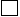    +3с.66Комбинированный1 часЗакрепить способ сложения чисел с переходом через  + 3. + 2, десяток. Дать установку на запоминание примеров в случаях Знать состав чисел 11, 12, 13. Уметь решать примеры изученных видов с переходом через десяток, решать задачи основных типов.Логические: анализ объектов с целью выделения признаков, выбор оснований для сравнения и классификации объектов, установление причинно – следственных связей, построение логической цепи рассуждений.Волевая саморегуляция, контроль в форме сличения способа действия и его результата с заданным эталономПотребность в общении с учителем.Умение слушать и вступать в диалогФормирование социальной роли ученика.Формирование положительногоотношения к учению104104Сложение однозначных чисел с переходом через десяток вида   +4с.67Комбинированный1 часЗакрепить способ сложения чисел  с переходом через десяток. Научиться решать примеры вида □ + 4 Совершенствовать умения в решении задач в два действия; составлять задачи по рисункам; сравнивать отрезки по длине.Знать состав чисел 11, 12, 13, 14. Уметь решать примеры изученных случаев с переходом через десяток; решать задачи в два действия.Логические: анализ объектов с целью выделения признаков, выбор оснований для сравнения и классификации объектов, установление причинно – следственных связей, построение логической цепи рассуждений.Волевая саморегуляция, контроль в форме сличения способа действия и его результата с заданным эталономПотребность в общении с учителем.Умение слушать и вступать в диалогФормирование социальной роли ученика.Формирование положительногоотношения к учению105105Сложение однозначных чисел с переходом через десяток вида   +5с.68Комбинированный1 часПознакомить с решением примеров нового вида, закрепить состав чисел 11, 12, 13, 14.Знать состав чисел 11, 12, 13, 14, 15. Уметь решать примеры изученных случаев с переходом через десяток.Логические: анализ объектов с целью выделения признаков, выбор оснований для сравнения и классификации объектов, установление причинно – следственных связей, построение логической цепи рассуждений.Волевая саморегуляция, контроль в форме сличения способа действия и его результата с заданным эталономПотребность в общении с учителем.Умение слушать и вступать в диалогФормирование социальной роли ученика.Формирование положительногоотношения к учению106106Сложение однозначных чисел с переходом через десяток вида   +6с.69Комбинированный1 часОтрабатывать навык сложения с переходом через  десяток в пределах 20 вида  + 6;  + 5,  + 4,  + 3,  + 2, Продолжить работу над запоминанием состава чисел 11, 12, 13, 14, 15, 16. Знать состав чисел 11, 12, 13, 14, 15, 16.Уметь решать примеры и задачи изученных видов.Логические: анализ объектов с целью выделения признаков, выбор оснований для сравнения и классификации объектов, установление причинно – следственных связей, построение логической цепи рассуждений.Волевая саморегуляция, контроль в форме сличения способа действия и его результата с заданным эталономПотребность в общении с учителем.Умение слушать и вступать в диалогФормирование социальной роли ученика.Формирование положительногоотношения к учению107107Сложение однозначных чисел с переходом через десяток вида   +7.Арифметический диктант.с.70Комбинированный1 часОтрабатывать навык сложения с переходом через  десяток в пределах 20 вида + 7.  + 6,  + 5,  + 4,  + 3,  + 2.Продолжить работу над запоминанием состава чисел 11, 12, 13, 14, 15, 16, 17Совершенствовать навык в решении задач в два действия. Познакомить со знаком фигурной скобки в краткой записи задачи. Знать состав чисел 11, 12, 13, 14, 15, 16, 17. Уметь решать примеры и задачи изученных видовЛогические: анализ объектов с целью выделения признаков, выбор оснований для сравнения и классификации объектов, установление причинно – следственных связей, построение логической цепи рассуждений.Волевая саморегуляция, контроль в форме сличения способа действия и его результата с заданным эталономПотребность в общении с учителем.Умение слушать и вступать в диалогФормирование социальной роли ученика.Формирование положительногоотношения к учению108108Сложение однозначных чисел с переходом через десяток вида   + 8,   + 9с.71Комбинированный1 часПознакомиться с новыми приемами сложения. Закрепить умения выполнять сложение с переходом через десяток. Совершенствовать умения решать задачи в два действия. Знать состав чисел второго десятка. Уметь решать примеры и задачи изученных видовЛогические: анализ объектов с целью выделения признаков, выбор оснований для сравнения и классификации объектов, установление причинно – следственных связей, построение логической цепи рассуждений.Волевая саморегуляция, контроль в форме сличения способа действия и его результата с заданным эталономПотребность в общении с учителем.Умение слушать и вступать в диалогФормирование социальной роли ученика.Формирование положительногоотношения к учению109109Таблица сложенияПроверочная работа «Сложение вида +4,+5».с.72 – 73пр.р. с.44,45Комбинированный1 часПовторить понятия предыдущего и последующего чисел, состав числа 10. Проанализировать таблицу сложения однозначных чисел. Знать таблицу сложения однозначных чисел.Уметь решать примеры и задачи изученных видовЛогические: анализ объектов с целью выделения признаков, выбор оснований для сравнения и классификации объектов, установление причинно – следственных связей, построение логической цепи рассуждений.Общеучебные: рефлексия способов и условий действий, контроль и оценка процесса и результатов деятельностиВолевая саморегуляция, контроль в форме сличения способа действия и его результата с заданным эталономПотребность в общении с учителем.Умение слушать и вступать в диалогФормирование социальной роли ученика.Формирование положительногоотношения к учению110110Странички для любознательных Повторение пройденного «Что узнали. Чуму научились». с.74-75 с.76-79Комбинированный1 часСовершенствовать навык в решении задач на разностное сравнение, вычислительный навык сложения с переходом через десяток. Отработать умения составлять разные задачи по одному рисунку.Знать таблицу сложения однозначных чисел.Уметь решать примеры и задачи изученных видов.Логические: анализ объектов с целью выделения признаков, выбор оснований для сравнения и классификации объектов, установление причинно – следственных связей, построение логической цепи рассуждений.Общеучебные: рефлексия способов и условий действий, контроль и оценка процесса и результатов деятельностиВолевая саморегуляция, контроль в форме сличения способа действия и его результата с заданным эталономПотребность в общении с учителем.Умение слушать и вступать в диалогФормирование социальной роли ученика.Формирование положительногоотношения к учению111111Общие приёмы табличного вычитания с переходом через десятокс.80-81Комбинированный1 часОбучить вычитанию с переходом через десяток по частям и с опорой на знание состава числа. Совершенствовать навык в решении задач в два действия. Уметь вычитать с переходом через десяток по частям и с опорой на знание состава числа; решать задачи в два действия.Логические: анализ объектов с целью выделения признаков, выбор оснований для сравнения и классификации объектов, установление причинно – следственных связей, построение логической цепи рассуждений.Волевая саморегуляция, контроль в форме сличения способа действия и его результата с заданным эталономПотребность в общении с учителем.Умение слушать и вступать в диалогФормирование социальной роли ученика.Формирование положительногоотношения к учению112112Случаи вычитания 11 – с.82Комбинированный1 часНаучиться решать примеры вида 11 –   закрепить знание состава числа 11. Знать состав числа 11.Уметь . решать примеры вида 11 –Логические: анализ объектов с целью выделения признаков, выбор оснований для сравнения и классификации объектов, установление причинно – следственных связей, построение логической цепи рассуждений.Волевая саморегуляция, контроль в форме сличения способа действия и его результата с заданным эталономПотребность в общении с учителем.Умение слушать и вступать в диалог113113Случаи вычитания 12 – с.83Комбинированный1 часНаучиться решать примеры вида 12 –., закрепить знание состава числа 12. Знать состав числа 12.Уметь .решать примеры вида 12 – Логические: анализ объектов с целью выделения признаков, выбор оснований для сравнения и классификации объектов, установление причинно – следственных связей, построение логической цепи рассуждений. Общеучебные: рефлексия способов и условий действий, контроль и оценка процесса и результатов деятельностиВолевая саморегуляция, контроль в форме сличения способа действия и его результата с заданным эталономПотребность в общении с учителем.Умение слушать и вступать в диалог114114Вычитание вида13 –     	с.84Комбинированный1 часНаучиться решать примеры вида 13 –  ., закрепить знание состава числа 13.Знать состав числа 13.Уметь .решать примеры вида 13 – Логические: анализ объектов с целью выделения признаков, выбор оснований для сравнения и классификации объектов, установление причинно – следственных связей, построение логической цепи рассуждений.Волевая саморегуляция, контроль в форме сличения способа действия и его результата с заданным эталономПотребность в общении с учителем.Умение слушать и вступать в диалог115115Случаи вычитания 14 –  .  Проверочная работа «Вычитание вида 11-, 12 - , 13 -».  	с.85пр.р. с.48,49Комбинированный1 часНаучиться решать примеры вида 14 –  , закрепить знание состава числа 14. Знать состав числа 14.Уметь . решать примеры вида 14 –Логические: анализ объектов с целью выделения признаков, выбор оснований для сравнения и классификации объектов, установление причинно – следственных связей, построение логической цепи рассуждений.Волевая саморегуляция, контроль в форме сличения способа действия и его результата с заданным эталономПотребность в общении с учителем.Умение слушать и вступать в диалог116116Вычитание вида15 –     	с.86Комбинированный1 часНаучиться решать примеры вида 15 –  ., закрепить знание состава числа 15. Знать состав числа 15.Уметь . решать примеры вида 15 –Логические: анализ объектов с целью выделения признаков, выбор оснований для сравнения и классификации объектов, установление причинно – следственных связей, построение логической цепи рассуждений. Общеучебные: рефлексия способов и условий действий, контроль и оценка процесса и результатов деятельностиВолевая саморегуляция, контроль в форме сличения способа действия и его результата с заданным эталономПотребность в общении с учителем.Умение слушать и вступать в диалог117117Случаи вычитания 16 –    	с.87Комбинированный1 часНаучиться решать примеры вида 16 –  ., закрепить знание состава числа 16. Знать состав числа 16.Уметь . решать примеры вида 16 –Логические: анализ объектов с целью выделения признаков, выбор оснований для сравнения и классификации объектов, установление причинно – следственных связей, построение логической цепи рассуждений.Волевая саморегуляция, контроль в форме сличения способа действия и его результата с заданным эталономПотребность в общении с учителем.Умение слушать и вступать в диалог118118Комплексная контрольная работаКонтрольный  1 часПроверить уровень сформированности навыка сложения и вычитания в пределах 20, умения решать задачи и строить отрезки.Уметь работать самостоятельноЛогические: анализ объектов с целью выделения признаков, выбор оснований для сравнения и классификации объектов, установление причинно – следственных связей, построение логической цепи рассуждений.Волевая саморегуляция, контроль в форме сличения способа действия и его результата с заданным эталономПотребность в общении с учителем.Умение слушать и вступать в диалогФормирование социальной роли ученика.Формирование положительногоотношения к учению119119Случаи вычитания 17 – , 18 –     	с.88Комбинированный1 часНаучиться решать примеры вида 17 –  18 –  ., закрепить знание состава числа 17,18. Знать состав числа 17,18.Уметь . решать примеры вида 17 –, 18 –Логические: анализ объектов с целью выделения признаков, выбор оснований для сравнения и классификации объектов, установление причинно – следственных связей, построение логической цепи рассуждений.Волевая саморегуляция, контроль в форме сличения способа действия и его результата с заданным эталономПотребность в общении с учителем.Умение слушать и вступать в диалог120120Закрепление изученного. Проверочная работа «Табличное сложение и вычитание чисел»с.89пр.р. с.50,51Комбинированный1 часЗакрепить изученные приемы сложения и вычитания, знание нумерации чисел второго десятка. Совершенствовать умения в решении задач в два действия. Уметь решать примеры и задачи изученных видовЛогические: анализ объектов с целью выделения признаков, выбор оснований для сравнения и классификации объектов, установление причинно – следственных связей, построение логической цепи рассуждений.Волевая саморегуляция, контроль в форме сличения способа действия и его результата с заданным эталономПотребность в общении с учителем.Умение слушать и вступать в диалогФормирование социальной роли ученика.Формирование положительногоотношения к учению121121Странички для любознательных Повторение пройденного «что узнали. Чему научились».с.90-95Комбинированный1 часЗакрепить изученные приемы сложения и вычитания, знание нумерации чисел второго десятка. Совершенствовать умения в решении задач в два действия. Уметь решать примеры и задачи изученных видовЛогические: анализ объектов с целью выделения признаков, выбор оснований для сравнения и классификации объектов, установление причинно – следственных связей, построение логической цепи рассуждений.Волевая саморегуляция, контроль в форме сличения способа действия и его результата с заданным эталономПотребность в общении с учителем.Умение слушать и вступать в диалогФормирование социальной роли ученика.Формирование положительногоотношения к учению122122Проект «Математика вокруг нас. Форма, размер, цвет. Узоры и орнаменты». с.98-99 КомбинированныйУметь подбирать и классифицировать информацию по разделам.123123Контрольная работа №6  по теме «Решение задач , сложение и вычитание чисел в пределах 20».с.96-97Контрольный  1 часПроверить уровень сформированности навыка сложения и вычитания в пределах 20, умения решать задачи и строить отрезки.Уметь работать самостоятельноЛогические: анализ объектов с целью выделения признаков, выбор оснований для сравнения и классификации объектов, установление причинно – следственных связей, построение логической цепи рассуждений.Волевая саморегуляция, контроль в форме сличения способа действия и его результата с заданным эталономПотребность в общении с учителем.Умение слушать и вступать в диалогФормирование социальной роли ученика.Формирование положительногоотношения к учениюИтоговое повторение «Что узнали, чему научились в 1 классе». (4)Итоговое повторение «Что узнали, чему научились в 1 классе». (4)Итоговое повторение «Что узнали, чему научились в 1 классе». (4)Итоговое повторение «Что узнали, чему научились в 1 классе». (4)Итоговое повторение «Что узнали, чему научились в 1 классе». (4)Итоговое повторение «Что узнали, чему научились в 1 классе». (4)Итоговое повторение «Что узнали, чему научились в 1 классе». (4)Итоговое повторение «Что узнали, чему научились в 1 классе». (4)Итоговое повторение «Что узнали, чему научились в 1 классе». (4)Итоговое повторение «Что узнали, чему научились в 1 классе». (4)Итоговое повторение «Что узнали, чему научились в 1 классе». (4)Итоговое повторение «Что узнали, чему научились в 1 классе». (4)124124Закрепление и обобщение знаний по теме «Табличное сложение и вычитание»с.100-103Комбинированный1 часПовторить способ решения задач на основной смысл сложения и вычитания, на увеличение (уменьшение) числа на несколько единиц; состав чисел первого десятка. Знать состав чисел первого десятка. Уметь решать примеры и задачи изученных видов.Логические: анализ объектов с целью выделения признаков, выбор оснований для сравнения и классификации объектов, установление причинно – следственных связей, построение логической цепи рассуждений.Общеучебные: рефлексия способов и условий действий, контроль и оценка процесса и результатов деятельностиВолевая саморегуляция, контроль в форме сличения способа действия и его результата с заданным эталономПотребность в общении с учителем.Умение слушать и вступать в диалогФормирование социальной роли ученика.Формирование положительногоотношения к учению125125Решение задач.Проверочная работа «Решение текстовых задач».с.104-105пр.р. с.52,53Комбинированный1 часПовторить способ решения задач на разностное сравнение; состав чисел второго десятка. Совершенствовать умения в построении и измерении отрезка. Знать состав чисел второго десятка. Уметь решать примеры и задачи изученных видов, строить и измерять отрезкиЛогические: анализ объектов с целью выделения признаков, выбор оснований для сравнения и классификации объектов, установление причинно – следственных связей, построение логической цепи рассуждений.Общеучебные: рефлексия способов и условий действий, контроль и оценка процесса и результатов деятельностиВолевая саморегуляция, контроль в форме сличения способа действия и его результата с заданным эталономПотребность в общении с учителем.Умение слушать и вступать в диалогФормирование социальной роли ученика.Формирование положительногоотношения к учению126126Путешествие по таблице «Сложение и вычитание в пределах первого десятка»с.108-111Комбинированный1 часЗакрепить навык решения задач в два действия. Повторить состав чисел в пределах от 2 до 20; единицы измерения – килограмм и литр.Знать состав чисел от 2 до 20. Уметь решать примеры и задачи изученных видов, использовать в речи понятия «килограмм» и «литр».Логические: анализ объектов с целью выделения признаков, выбор оснований для сравнения и классификации объектов, установление причинно – следственных связей, построение логической цепи рассуждений.Общеучебные: рефлексия способов и условий действий, контроль и оценка процесса и результатов деятельностиВолевая саморегуляция, контроль в форме сличения способа действия и его результата с заданным эталономПотребность в общении с учителем.Умение слушать и вступать в диалогФормирование социальной роли ученика.Формирование положительногоотношения к учению127127Закрепление по теме «Геометрические фигуры. Измерение длины»с.106-107Комбинированный1 часЗакрепить пройденный материал.Знать состав чисел от 2 до 20. Уметь решать примеры и задачи изученных видов, сравнивать числа. Логические: анализ объектов с целью выделения признаков, выбор оснований для сравнения и классификации объектов, установление причинно – следственных связей, построение логической цепи рассуждений.Общеучебные: рефлексия способов и условий действий, контроль и оценка процесса и результатов деятельностиВолевая саморегуляция, контроль в форме сличения способа действия и его результата с заданным эталономПотребность в общении с учителем.Умение слушать и вступать в диалогФормирование социальной роли ученика.Формирование положительногоотношения к учению